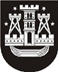 KLAIPĖDOS MIESTO SAVIVALDYBĖS TARYBASPRENDIMASDĖL PRITARIMO EUROPOS JAUNIMO SUNKIOSIOS ATLETIKOS ČEMPIONATO ORGANIZAVIMUI 2015 METAIS KLAIPĖDOS MIESTE2014 m. balandžio 30 d. Nr. T2-103KlaipėdaVadovaudamasi Lietuvos Respublikos vietos savivaldos įstatymo 6 straipsnio 29 punktu ir Lietuvos Respublikos kūno kultūros ir sporto įstatymo 12 straipsnio 1 dalimi, atsižvelgdama į Lietuvos sunkiosios atletikos federacijos 2014 m. vasario 14 d. gautą prašymą Nr. 14/02/14-1, Klaipėdos miesto savivaldybės taryba nusprendžia:1. Pritarti:1.1. Europos jaunimo sunkiosios atletikos čempionato organizavimui 2015 metais Klaipėdos mieste;1.2. Jaunimo iki 20 metų ir iki 23 metų Europos sunkiosios atletikos čempionatų pasiruošimo ir vykdymo 2015 metais Klaipėdoje programai (pridedama). 2. Pavesti Klaipėdos miesto savivaldybės administracijos direktoriui pasirašyti Biudžeto lėšų naudojimo sutartį su Lietuvos sunkiosios atletikos federacija.3. Skelbti šį sprendimą Klaipėdos miesto savivaldybės interneto tinklalapyje.Savivaldybės mero pavaduotojas Artūras Šulcas